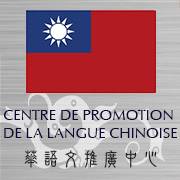 PROJET « PROMOTION DE L’ENSEIGNEMENT DE LA LANGUE CHINOISE »Formulaire d’inscription au Centre de Promotion de la Langue Chinoise (CPLC)La période des inscriptions est à compter du mardi 11 au vendredi 14 octobre 2016                             Demande n°______CENTRE DE PROMOTION DE LA LANGUE CHINOISE/ZACA Ouagadougou, Avenue de l’UEMOA, face à Radio Pulsar(226) 25 33 32 22 – 70 21 03 30, E-mail : ouaga.cplc@gmail.com - Page  web : www.facebook.com/cplcbf.Informations personnellesNom et Prénom (s) : …………………………………..……………………………………….Date de naissance : …………..…Sexe : ………………Nationalité : ….….………………….Profession actuelle : ……………………………………………….…………………………...…………………………………………………………………………………………………Boite Postale :…………………………………………………………………………………Téléphone : ……………………………………………………………………………………Adresse email : ……………………………………………………………………………….N.B : Mentions obligatoires à remplirNiveau actuel de la langue chinoise   (Veuillez cocher la case correspondant à votre niveau actuel de la langue chinoise)  □  Débutant                                                                    □ Non débutant (préciser votre niveau précédent)Disponibilité Veuillez cocher la case correspondant aux horaires pour lesquels vous êtes disponible pour les cours : □Lundi et Mercredi : 10h00 – 12h00     □Lundi et Mercredi : 16h00 – 18h00 □Mardi et Jeudi : 16h00 – 18h00    Pièces à joindre au dossier       □ Le formulaire d’inscription dûment rempli, daté et signé.       □ Une (01) copie de la Carte Nationale d’Identité ou d’un (01) passeport.       □ Deux (2) photos d’identité (nom et prénom de l’étudiant(e) écrit au verso).